附 件无线电发射设备销售备案主体编号编码规则编码规则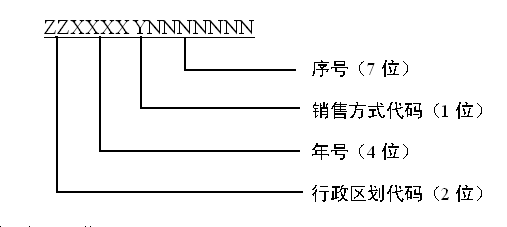 行政区划代码销售方式代码   “0”表示仅在实体经营场所销售无线电发射设备；   “1”表示仅在网络平台销售无线电发射设备；   “2”表示同时在实体经营场所和网络销售平台销售无线电发射设备。北京市11天津市12河北省13山西省14内蒙古自治区15辽宁省21吉林省22黑龙江省23上海市31江苏省32浙江省33安徽省34福建省35江西省36山东省37河南省41湖北省42湖南省43广东省44广西壮族自治区45海南省46重庆市50四川省51贵州省52云南省53西藏自治区54陕西省61甘肃省62青海省63宁夏回族自治区64新疆维吾尔自治区65